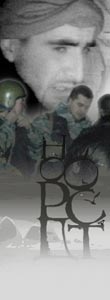 УВАЖАЕМЫЕ жители!ПОМНИТЕ, что предотвращение террористических актов зависит в большей степени от вашей бдительности.Будьте наблюдательны!Только Вы способны своевременно обнаружить предметы и людей, посторонних в вашем подъезде, дворе, улице.Будьте бдительны! Обращайте внимание на поведение окружающих, наличие бесхозных и несоответствующих обстановке предметов.Не делайте вид, что ничего не замечаете при опасном поведении попутчика в транспорте. Вы имеете полное право защищать свой временный дом.Никогда не принимайте на хранение или передачу другому лицу предметы, даже самые безопасные. Обнаружение подозрительного предмета в неподходящем месте не должно ослаблять вашу осторожность. Злоумышленник мог попросту бросить его, испугался чего-то. Даже если у вас имеется личный опыт обращения с взрывчатыми веществами, не пытайтесь манипулировать ими. Самодельные взрыватели бывают сверхчувствительны.Не приближайтесь, а тем более не прикасайтесь к подозрительному предмету - это может стоить Вам жизни!Родители! Вы отвечаете за жизнь и здоровье Ваших детей!Научите своих детей мерам безопасности: не разговаривать с незнакомыми людьми, не открывать дверь незнакомым лицам, не подбирать бесхозные игрушки, не прикасаться к незнакомым находкам. Помните сами и объясните своим детям, что заведомо ложное сообщение об акте терроризма является уголовно наказуемым преступлением!ПРИ ОБНАРУЖЕНИИ ПОДОЗРИТЕЛЬНОГО ПРЕДМЕТА или угрозе террористического акта немедленно звоните по телефону: 112.  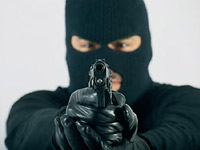 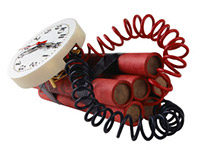 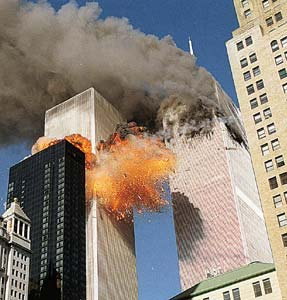 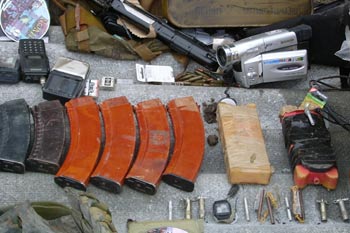 УВАЖАЕМЫЕ жители!ПОМНИТЕ, что предотвращение террористических актов зависит в большей степени от вашей бдительности.Будьте наблюдательны!Только Вы способны своевременно обнаружить предметы и людей, посторонних в вашем подъезде, дворе, улице.Будьте бдительны! Обращайте внимание на поведение окружающих, наличие бесхозных и несоответствующих обстановке предметов.Не делайте вид, что ничего не замечаете при опасном поведении попутчика в транспорте. Вы имеете полное право защищать свой временный дом.Никогда не принимайте на хранение или передачу другому лицу предметы, даже самые безопасные. Обнаружение подозрительного предмета в неподходящем месте не должно ослаблять вашу осторожность. Злоумышленник мог попросту бросить его, испугался чего-то. Даже если у вас имеется личный опыт обращения с взрывчатыми веществами, не пытайтесь манипулировать ими. Самодельные взрыватели бывают сверхчувствительны.Не приближайтесь, а тем более не прикасайтесь к подозрительному предмету - это может стоить Вам жизни!Родители! Вы отвечаете за жизнь и здоровье Ваших детей!Научите своих детей мерам безопасности: не разговаривать с незнакомыми людьми, не открывать дверь незнакомым лицам, не подбирать бесхозные игрушки, не прикасаться к незнакомым находкам. Помните сами и объясните своим детям, что заведомо ложное сообщение об акте терроризма является уголовно наказуемым преступлением!ПРИ ОБНАРУЖЕНИИ ПОДОЗРИТЕЛЬНОГО ПРЕДМЕТА или угрозе террористического акта немедленно звоните по телефону: 112.  